BasisondersteuningSWV VO 23.05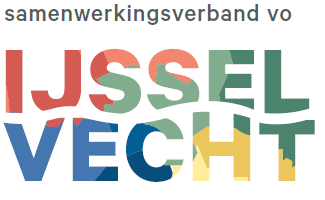 Het samenwerkingsverband stelt zich – conform de wet op het voortgezet onderwijs en de wet expertise centra – ten doel een samenhangend geheel van ondersteuningsvoorzieningen binnen en tussen de VO- scholen en VSO-scholen voor cluster 3 en 4 in onze regio te realiseren. Dit doen wij zodanig dat leerlingen een ononderbroken ontwikkelingsproces kunnen doormaken en leerlingen die extra ondersteuning behoeven een zo passend mogelijke plaats in het onderwijs krijgen.Bij een passende plaats in het onderwijs zullen wij steeds uitgaan van een drietal ankerpunten:Het ontwikkelingspotentieel van de leerling,De wens van de ouders, enDe (on)mogelijkheden van de school een passend onderwijstraject aan te bieden.De wetgever geeft tevens aan dat onder deze doelstelling begrepen dient te worden de basisondersteuningsvoorzieningen die op alle vestigingen van scholen in het samenwerkingsverband aanwezig dienen te zijn. (WVO artikel 17a lid 2 en lid 8a en de WEC artikel 28a.).Om deze basisondersteuning te monitoren is afgesproken dat besturen verplicht zijn in het Algemeen Bestuur elkaar te informeren over de kwaliteit van de basisondersteuning en bij eventuele omissies planvorming te plegen om deze op te lossen. Het samenwerkingsverband organiseert tweejaarlijks een meting.De door ons vastgestelde basisondersteuning (zie ondersteuningsplan en bronnenboek)  bestaat uit de volgende standaarden en indicatoren:Het samenwerkingsverband stelt zich – conform de wet op het voortgezet onderwijs en de wet expertise centra – ten doel een samenhangend geheel van ondersteuningsvoorzieningen binnen en tussen de VO- scholen en VSO-scholen voor cluster 3 en 4 in onze regio te realiseren. Dit doen wij zodanig dat leerlingen een ononderbroken ontwikkelingsproces kunnen doormaken en leerlingen die extra ondersteuning behoeven een zo passend mogelijke plaats in het onderwijs krijgen.Bij een passende plaats in het onderwijs zullen wij steeds uitgaan van een drietal ankerpunten:Het ontwikkelingspotentieel van de leerling,De wens van de ouders, enDe (on)mogelijkheden van de school een passend onderwijstraject aan te bieden.De wetgever geeft tevens aan dat onder deze doelstelling begrepen dient te worden de basisondersteuningsvoorzieningen die op alle vestigingen van scholen in het samenwerkingsverband aanwezig dienen te zijn. (WVO artikel 17a lid 2 en lid 8a en de WEC artikel 28a.).Om deze basisondersteuning te monitoren is afgesproken dat besturen verplicht zijn in het Algemeen Bestuur elkaar te informeren over de kwaliteit van de basisondersteuning en bij eventuele omissies planvorming te plegen om deze op te lossen. Het samenwerkingsverband organiseert tweejaarlijks een meting.De door ons vastgestelde basisondersteuning (zie ondersteuningsplan en bronnenboek)  bestaat uit de volgende standaarden en indicatoren:Standaard 1: Leerlingen ontwikkelen zich op onze school in een veilige omgeving.Indicatoren:Wij gaan vertrouwelijk om met informatie over leerlingen.Onze leerlingen voelen zich veilig op school.3.  Wij zorgen voor respectvolle omgangsvormen in de school.Wij hanteren regels voor veiligheid en omgangsvormen.Wij bevragen leerlingen over hun veiligheidsbeleving.Wij hebben zicht op incidenten die zich voordoen, middels een registratiesysteem.7.  Ons beleid is gericht op het voorkomen van incidenten.8.  Ons beleid is gericht op het aanpakken van incidenten.Standaard 2: Wij werken met methoden en aanpakken die afgestemd zijn op verschillen tussen leerlingenIndicatoren:1. Wij hebben extra (orthodidactische) materialen.2. Wij bieden extra leerstof aan voor leerlingen met achterstanden.3. Wij bieden extra tijd voor leerlingen met achterstanden.4. Wij stemmen de leerstof af op verschillen tussen de leerlingen.5. Wij stemmen de onderwijstijd af op verschillen tussen leerlingen.6. Wij stemmen de werkvormen af.7. Wij geven leerlingen direct feedback.8. Wij stemmen de instructie af op verschillen tussen de leerlingen.9. Wij stemmen de verwerking af op verschillen tussen de leerlingen.Standaard 3: De school heeft continu zicht op de ontwikkeling van leerlingen.Indicatoren:1.  Wij hebben normen voor welke resultaten wij willen bereiken.2.  Onze normen bevatten in ieder geval het referentieniveau taal.3.  Onze normen bevatten in ieder geval het referentieniveau rekenen/wiskunde.4.  Wij gebruiken een leerlingvolgsysteem met genormeerde instrumenten en procedures.5.  Ten minste tweemaal per jaar analyseren wij de resultaten op sectorniveau.6.  Ten minste tweemaal per jaar analyseren wij de resultaten op individueel niveau.7.  Wij signaleren vroegtijdig welke leerlingen onderwijsondersteuning nodig hebben.Standaard 4: Wij werken opbrengst- en handelingsgericht aan het uitvoeren van de onderwijsondersteuning.Indicatoren:1. Wij passen zo nodig de groepsplannen tweemaal per jaar aan op basis van toetsgegevens. 2. Wij passen de ontwikkelingsperspectieven tenminste tweemaal per jaar aan op basis van toetsgegevens. 3. Wij voeren de onderwijsondersteuning volgens plan uit.4. Wij evalueren regelmatig de effecten van de onderwijsondersteuning (wat de ondersteuning heeft opgeleverd voor de ontwikkeling van leerlingen met onderwijsbehoeften). Standaard 5: Voor alle leerlingen met onderwijsondersteuning is een ontwikkelingsperspectief opgesteld (handelingsplan)Indicatoren:1.  Onze ontwikkelingsperspectieven hebben een vaste structuur (volgens een format).Onze ontwikkelingsperspectieven maken deel uit van het leerlingdossier.Onze ontwikkelingsperspectieven hebben een integraal karakter (één-leerling-één-plan).Onze ontwikkelingsperspectieven zijn leidend voor eventuele externe begeleiders.Onze ontwikkelingsperspectieven bevatten een omschrijving van het eindperspectief van de leerling.Onze ontwikkelingsperspectieven bevatten tussendoelen.Onze ontwikkelingsperspectieven bevatten normen die gekoppeld zijn aan de referentieniveaus.Onze ontwikkelingsperspectieven bevatten de inzet van middelen en/of menskracht.Onze ontwikkelingsperspectieven zijn handelingsgericht opgesteld.10. Onze ontwikkelingsperspectieven bevatten evaluatiemomenten.Standaard 6: Wij hebben een adequate leerling ondersteuning.Indicatoren:1. Wij hebben een duidelijke visie op leerlingondersteuning.2. Onze visie hebben wij vastgelegd.3. Deze visie wordt gedragen door het hele team.4. We weten wat de onderwijsbehoeften van onze leerlingen zijn.5. Wij hebben vastgelegd welke leerling extra onderwijsbehoeften heeft.6. Wij hebben inzicht in de fysieke gezondheid van onze leerlingen.7. Onze interne ondersteuningsprocedures zijn vastgelegd.8. Wij zetten ondersteuningsmiddelen gericht in.Standaard 7: Onze school gaat jaarlijks de effecten na van de ondersteuning en past zo nodig het beleid aanIndicatoren:Wij evalueren jaarlijks de leerlingondersteuning.2.   Wij evalueren de resultaten van de leerlingen.3.   Wij trekken consequenties uit de opbrengsten van de evaluatie (verbeterplan,ontwikkelagenda).4.   Wij borgen de kwaliteit van de leerlingondersteuning.5.  Wij werken continu aan het verbeteren van de leerlingondersteuning.6.  Wij gaan jaarlijks na of de ondersteuningsmiddelen goed zijn ingezet.7.  Wij verantwoorden ons aan ouders.8.  Wij verantwoorden ons aan het bestuur.Standaard 8: Wij zijn deskundig en werken in een professionele cultuur.Indicatoren:Wij zijn deskundig in het begeleiden van leerlingen met extra onderwijsbehoeften.  Wij beschikken over didactische competenties (bv. gedifferentieerd werken). Wij beschikken over pedagogische competenties (bv. omgaan met respect, omgangsregels handhaven). Wij beschikken over organisatorische competenties (bv. goed klassenmanagement). Wij werken continu aan het vergroten van deskundigheid.Wij staan open voor reflectie. Wij staan open voor ondersteuning. Wij hebben de mogelijkheid in teamverband te leren.Wij nemen deel aan netwerken over de leerlingondersteuning.Standaard 9: Wij betrekken ouders en/of leerlingen nauw bij de school en de ondersteuning.Indicatoren:Wij gebruiken de ervaringsdeskundigheid van ouders (en/of leerlingen).Wij bevragen ouders (idem leerlingen: bij iedere vraag) over hun wensen en verwachtingen. Wij bevragen ouders over hun ervaringen thuis.Wij informeren ouders over de ontwikkeling van hun kind. Bij leerling: wij informeren leerlingen over hun ontwikkeling.Wij doen dat tijdig en regelmatig.Wij betrekken ouders bij het opstellen en evalueren van plannen voor hun kind. Bij leerling bij hun plan.Wij maken afspraken met ouders over de begeleiding en wie waarvoor verantwoordelijk is.Wij bespreken met ouders het ontwikkelingsperspectief/handelingsplan.Wij betrekken ouders bij de warme overdracht naar een volgende klas.Wij voeren met ouders een gesprek bij aanmelding.Wij houden met ouders, waarvan de leerling de school verlaat, een exitgesprek.Wij ondersteunen ouders bij de overgang naar een andere school.Standaard 10: Wij hebben een effectieve ondersteuningsstructuur in de school.Indicatoren:Wij hebben een goed toegerust mentoraat.De mentor beschikt over voldoende tijd en middelen.De mentor is voldoende gekwalificeerd.Taken op het gebied van onderwijsondersteuning zijn bij ons duidelijk belegd.De mentor heeft een duidelijke taakomschrijving.Coaching en begeleiding van leraren is onderdeel van de taak van het mentoraat.Taken en verantwoordelijkheden van leraren op het terrein van de leerlingondersteuning zijn duidelijk en transparant. Taken en verantwoordelijkheden van de directie op het terrein van de leerlingondersteuning zijn duidelijk en transparant. Leraren worden ondersteund bij de uitvoering van de ontwikkelingsperspectieven.Onze onderwijsondersteuning is goed georganiseerd in de praktijk.Wij kunnen snel deskundigheid inschakelen voor hulp.Bij problemen wordt er snel ingegrepen.Wij weten waar wij terecht kunnen in de regio voor leerlingen met extra onderwijsbehoeften. Wij weten wie we kunnen bereiken bij het samenwerkingsverband.Standaard 11: Wij hebben een goed functionerend ondersteuningsteam (of andere benaming)Indicatoren:De taken van ons ondersteuningsteam zijn duidelijk.Onze zorgcoördinator leidt het ondersteuningsteam in de school.De taken van het ondersteuningsteam zijn vastgelegd.Ons ondersteuningsteam bereidt de verwijzing naar een andere school voor.Ons ondersteuningsteam ondersteunt ouders/leerlingen bij een verwijzing.Ons ondersteuningsteam bereidt het aanleveren van het leerlingdossier voor t.b.v. de Commissie Toewijzing.Ons ondersteuningsteam organiseert snelle hulp in de school.Ons ondersteuningsteam is het informatieloket voor ouders/leerlingen.Standaard 12: Wij dragen leerlingen zorgvuldig (warm) over.Indicatoren:Er is warme overdracht van het basisonderwijs (of speciaal basisonderwijs of speciaal onderwijs) naar onze school.Wij organiseren warme overdracht met het basisonderwijs (of de vorige school). Het ontwikkelingsperspectief/handelingsplan sluit aan bij het ontwikkelingsperspectief/handelingsplan van de basisschool (of de vorige school). Wij koppelen in het eerste jaar terug aan de vorige school.Er is warme overdracht binnen onze school tussen de leerjaren. Er is warme overdracht van onze school naar het vervolgonderwijs.Wij organiseren warme overdracht bij de overgang naar een andere school.Wij volgen onze leerlingen die de school hebben verlaten ten minste gedurende één jaar.